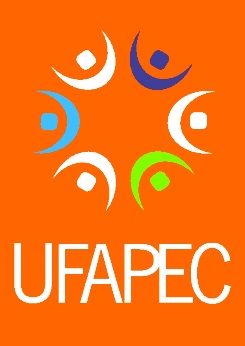 Nos analyses & études d’éducation permanenteThème : Violence et harcèlement à l’écoleLa réflexion et la pratique de l’UFAPEC conduisent les membres de l’équipe à rédiger des analyses et des études d’éducation permanente en vue de participer à la formation permanente des parents. Cette activité d’éducation permanente sert aux animateurs de l’UFAPEC dans leurs contacts et animations avec les parents.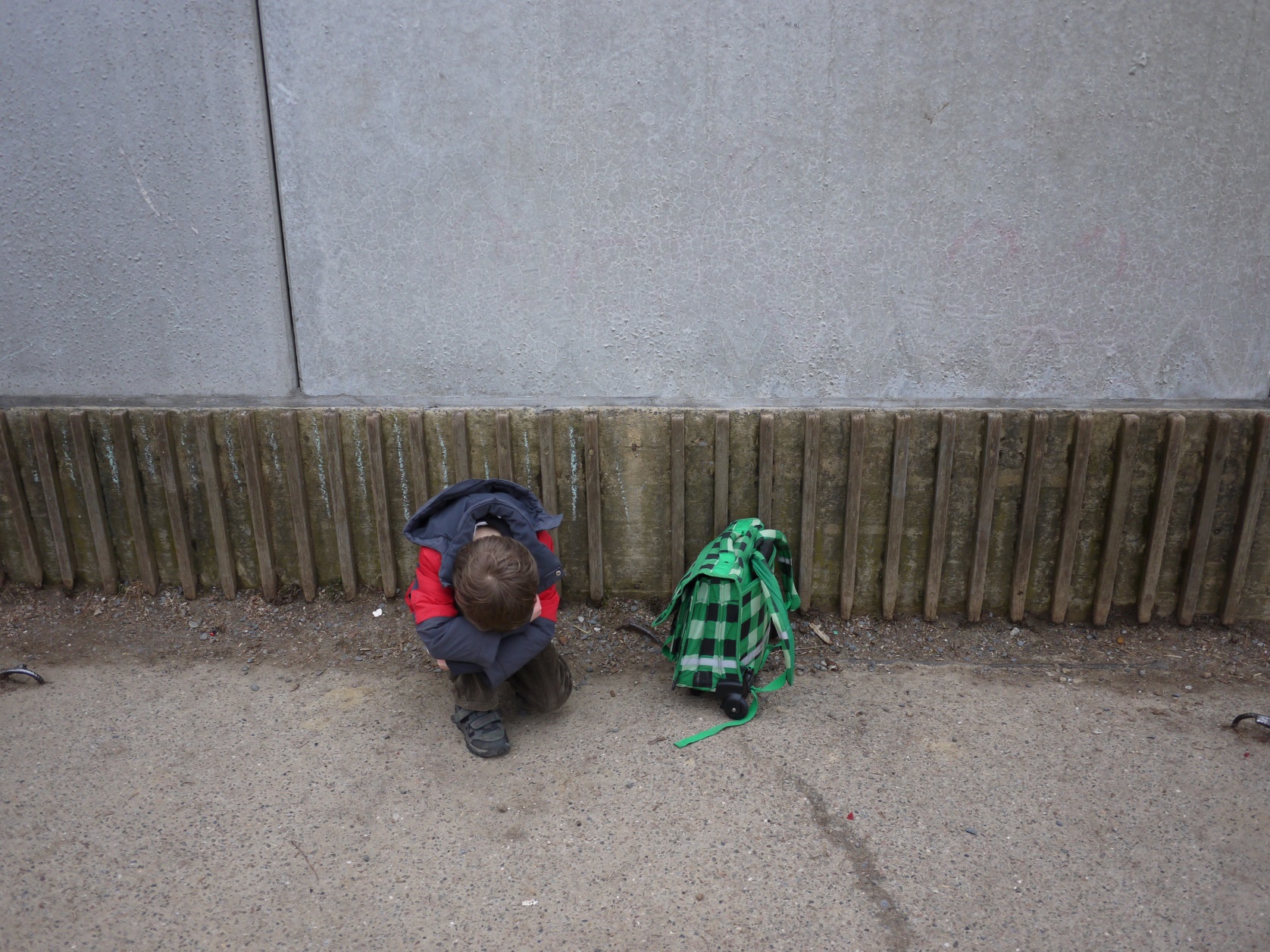 Mise à jour : Février 201825.18/ Harcèlement : quand un prof dérape – Réflexions sur le cadre légal et éthiqueAnalyse UFAPEC novembre 2018 par A. FloorLorsqu’un élève subit systématiquement l'attitude méprisante, les propos humiliants d'un enseignant, quel crédit accorde-t-on à sa parole ? Il existe dans chaque école un règlement d'ordre intérieur qui précise les sanctions en cas d'attitude irrespectueuse des élèves entre eux ou vis-à-vis d'un enseignant. Qu'est-ce qui est prévu légalement en cas de comportements inadéquats des enseignants à l'égard d'un élève en particulier ? http://www.ufapec.be/files/files/analyses/2018/2518-Harcelement-prof-cadre-legal.docx.pdf24.18/ Prof harcelant : quelles conséquences ?Analyse UFAPEC novembre 2018 par A. FloorLa question du harcèlement d'un élève par un enseignant reste taboue. Et pourtant les conséquences sont énormes pour l'élève harcelé en termes de perte de confiance en l'adulte, d'insécurité pour les élèves témoins, d'impuissance pour les parents. http://www.ufapec.be/files/files/analyses/2018/2418-Harcelement-par-prof.pdf29.17/ Quand l'école n'est plus supportable…Analyse UFAPEC 19 décembre 2017 par A. FloorOn parle peu des élèves qui n'ont psychologiquement plus la force d'aller à l'école. Comment les écoles peuvent-elles prêter attention à ce public plus fragile ? Que faire en tant que parents, en tant qu'enseignants quand on sent un jeune peu à peu décrocher de la paroi, s'isoler et fuir toute interaction sociale ? Qu'existe-t-il comme structures pour accueillir ces élèves en grande détresse psychique ? http://www.ufapec.be/nos-analyses/2917-ssas-therapeutiques.html08.17/ Des jeunes plus violents ou une société devenue hypersensible à la violence ?Analyse UFAPEC 22 MAI 2017 par D. HoussonlogeRégulièrement, les médias mettent à la une des faits de violence juvénile : bagarres, vols, agressions notamment avec armes. De nombreux citoyens s'en inquiètent. Ces faits de violence se limitent-ils à une minorité ou est-on face à un vrai problème de société ? Y a-t-il plus de violence chez les jeunes qu'avant ? Ou nos représentations de la violence et nos rapports à l'autre ont-ils évolués ? http://www.ufapec.be/nos-analyses/0817-violence-des-jeunes.html26.16/ L'école doit-elle s'impliquer dans la lutte contre le cyberharcèlement entre élèves ?Analyse UFAPEC décembre 2016 par B. LoriersLe harcèlement scolaire connaît ces dernières années une forte évolution avec de nouvelles pratiques d'humiliations entre élèves via de nouveaux supports : smartphones, tablettes, PC portables, etc., et via de nouvelles techniques de communication, dont les réseaux sociaux. Difficilement contrôlables par les adultes, ces pratiques de cyberharcèlement se prolongent une fois les cours terminés. Si les conséquences peuvent être dramatiques pour les victimes, les enjeux pour le climat de la classe et de l'école sont énormes. Pourquoi le cyberharcèlement est-il un véritable fléau pour les écoles et notre société ? Et l'équipe éducative doit-elle tenir compte et gérer ce phénomène, ou doit-elle uniquement se centrer sur un programme scolaire à respecter ? http://www.ufapec.be/nos-analyses/2616-ecole-et-cyberharcelement.html23.16/ Le harcèlement scolaire vu par le prisme parentalAnalyse UFAPEC novembre 2016 par B. LoriersQuelle est la vision des parents par rapport à des situations de harcèlement scolaire ? Le nouveau statut de l'enfant devenu « roi » et les parents consommateurs peuvent-ils expliquer le harcèlement entre élèves ? Des malentendus pourraient-ils être évités en installant un climat de confiance et de dialogue ? http://www.ufapec.be/nos-analyses/2216-harcelement-point-de-vue-parents.html22.16/ Harcèlement, une responsabilité individuelle ou sociétale ?Analyse UFAPEC novembre 2016 par B. LoriersRépandu au sein de notre société industrielle, le harcèlement est un enjeu majeur de santé publique, dans le monde du travail, de l’école, et dans d'autres groupements humains : organisations de jeunesse, associations, clubs de sport ou autres, familles, quartiers, maisons de repos, etc. Un constat : ce phénomène concerne toutes les catégories professionnelles, tous les secteurs et entreprises de toute taille, ainsi que tous les échelons hiérarchiques et tous les âges.Comment ce phénomène a –t-il évolué ces dernières années ? Quels sont les effets du harcèlement sur les protagonistes, mais aussi sur le groupe, et à plus large échelle sur l'école ? http://www.ufapec.be/nos-analyses/2216-harcelement-responsabilite.html17.15/ Enjeux d’une communication positive avec nos élèves, avec nos enfantsAnalyse UFAPEC septembre 2015 par A. FloorApprendre, c’est accepter d’essayer de faire ce qu’on ne sait pas faire, c’est risquer de faire des erreurs, de se tromper… Et c’est là que la parole de l’adulte peut être soutenante ou destructrice. Au plus le temps d’apprentissage est long et lent, au plus l’enfant aura besoin d’être soutenu pour compenser le coût émotionnel de ses tâtonnements. Doit-on privilégier une parole positive pour éviter que l’élève, que l’enfant ne fuie les situations d’apprentissage qui le mettent en danger ? Ou faut-il habituer l’enfant dès le plus jeune âge à accepter les propos parfois maladroits et dévalorisants pour la simple raison que plus tard ils seront confrontés à de telles situations ? http://www.ufapec.be/nos-analyses/1715-comu-positive/14.14/ Phobie scolaire : de quoi parle-t-on ?Analyse UFAPEC Juillet 2014 par B. LoriersL’obligation scolaire provoque de nombreux rejets de la part des élèves, rejets et absentéismes plus ou moins importants. Il n’y a pas de statistiques concernant la phobie scolaire, mais on constate de plus en plus d'élèves touchés. Nous allons déceler certains facteurs qui provoquent ces phobies, après avoir mieux cerné ce qu’était la phobie scolaire. Est-ce un effet de mode ? Pourquoi l’école provoque-t-elle des rejets phobiques? Est-elle la seule responsable ? http://www.ufapec.be/nos-analyses/1414-phobie-scolaire/02.12/ La loi du plus fort n’est pas toujours la meilleure Analyse UFAPEC 2012 par Anne FloorLa violence à l’école tire sa force du silence qui l’entoure. On a déjà parlé des souffrances des victimes. Par contre, il est aussi essentiel de constater que les retentissements pour la vie future de l’agresseur sont considérables. Il est du devoir de chacun (parent, enfant, enseignant, éducateur,…) d’aider le harceleur à s’extirper de son rôle et de l’accompagner dans une nouvelle manière d’entrer en relation avec l’autre dès que possible. Cela contribuera à enrayer la spirale de la violence et va dans le sens d’un mieux-être pour tous (agresseur, victime, témoins,…). http://www.ufapec.be/nos-analyses/0212-persecuteur/20.11/ Les jeux dangereux, ce n’est plus du jeu ! Analyse UFAPEC 2011 par Anne FloorHappy slapping, jeu du foulard, de la tomate, … il existe 90 dénominations différentes pour désigner les conduites à risques des enfants dans et en dehors des murs de l’école. Qu’est-ce qui se cache derrière ces « jeux » dangereux en termes de recherche de soi et de ses limites, sachant que la situation est bien différente à 8 ans ou à 17 ans. ? Que révèlent de notre société ces « jeux » à risques, cette violence gratuite sur soi ou sur l’autre ? http://www.ufapec.be/nos-analyses/2011-jeux-dangereux/18.11/ La violence à l’école : mise au point Analyse UFAPEC 2011 par Anne Floor La violence touche tous les établissements scolaires, aucun n’est épargné, seule son intensité va varier d’une école à l’autre. Il n’existe pas de bouton magique sur lequel appuyer pour faire cesser ce phénomène. Néanmoins toutes les études reconnaissent l’importance du climat général de l’école et de la classe. Si l’enfant se sent bien et accueilli comme il est, il sera moins enclin à faire preuve de violence. http://www.ufapec.be/files/files/analyses/2011/1811violencescolaire.pdf25.10/ Eduquer aux risques du cyber-harcèlement Analyse UFAPEC 2010 par B. LoriersLe harcèlement entre élèves existe depuis la nuit des temps. Mais une nouvelle forme fait rage auprès des jeunes : le harcèlement par GSM ou Internet. A travers cette analyse, nous verrons que les répercussions du cyber harcèlement sont plus profondes que celles du harcèlement classique. Après 16 heures, les élèves chattent, se disputent, s’insultent, et reviennent avec leurs conflits le lendemain à l’école …  http://www.ufapec.be/nos-analyses/2510-cyberharcelement/06.10/ Compétition ou coopération dans les apprentissages ?Analyse UFAPEC 2010 par B. LoriersFaut-il, pour favoriser leur apprentissage, mettre les enfants en compétition ou, au contraire, les faire coopérer ? La coopération est efficiente mais un minimum de compétition sans stigmatisation est nécessaire. Se situer par rapport aux autres est important. Connaître ses forces et ses faiblesses, savoir où l’on excelle et où l'on doit travailler : ces repères, l’école doit être la première à les offrir. http://www.ufapec.be/nos-analyses/0610competition-cooperation/03.09/ Comment lutter contre le harcèlement entre élèves ? Analyse UFAPEC 2009 par B. LoriersL'UFAPEC est convaincue que les brimades entre élèves nuisent à la réussite scolaire. Certaines écoles attirent involontairement les brimeurs, d'autres en ont fait leur cheval de bataille. Cette analyse tente de cerner le phénomène, y apporte certaines interprétations, et des bribes des solutions. http://www.ufapec.be/nos-analyses/comment-lutter-contre-le-harcelement-entre-eleves/01.09/ Les pratiques d’humiliation scolaire Analyse UFAPEC 2009 par B. LoriersLe découragement, voire l'échec scolaire peut parfois être causé par des pratiques de "rabaissement" d'un élève ou d'un groupe d'élèves par certains enseignants. Inconscientes ou pas, ces pratiques sont liées à notre système scolaire, qui reproduit encore trop souvent les inégalités sociales. Les humiliations sont en lien avec l'échec scolaire... http://www.ufapec.be/nos-analyses/les-pratiques-d-humiliation-scolaire/Vous trouverez sur notre site internet toutes les analyses d’éducation permanente que l’UFAPEC rédige depuis 2008.Plus d’infos : http://www.ufapec.be/nos-analyses/ 